О признании утратившим силу постановлениеадминистрации Малобуяновского сельскогопоселения Шемуршинского района Чувашской Республики от 17.09.2013 N 29 "Об определении границ прилегающих территорий к организациям и (или) объектам, на которых не допускается розничная продажа алкогольной продукции на территории Малобуяновского сельского поселенияШемуршинского района Чувашской Республики"         В соответствии с ч.2 ст.16 ФЗ от 22.11.1995 г. N 171-ФЗ "О государственном регулировании производства и оборота этилового спирта, алкогольной и спиртосодержащей продукции и об ограничении потребления (распития) алкогольной продукции", администрация Малобуяновского сельского поселения Шемуршинского района Чувашской Республики постановляет:       	1. Признать утратившим силу постановление администрации Малобуяновского сельского поселения Шемуршинского района Чувашской Республики от 17.09.2013 N 29 "Об определении границ прилегающих территорий к организациям и (или) объектам, на которых не допускается розничная продажа алкогольной продукции на территории Малобуяновского сельского поселения Шемуршинского района Чувашской Республики".	2. Настоящее постановление вступает в силу после его официального опубликования в периодическом печатном издании "Вести Малобуяновского сельского поселения" и подлежит размещению на официальном сайте администрации Малобуяновского сельского поселения.Глава Малобуяновского сельского поселения Шемуршинского районаЧувашской Республики                                                                                           С.В.Кузнецов                                                                                                                                                                                                                                                                                                                                                                                                                                                                                                                                        ЧЁВАШ РЕСПУБЛИКИШЁМЁРШЁ РАЙОН, 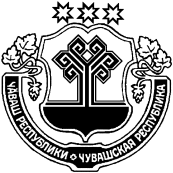 ЧУВАШСКАЯ РЕСПУБЛИКА ШЕМУРШИНСКИЙ РАЙОН  ПУЯНКАССИЯЛ ПОСЕЛЕНИЙ,Н АДМИНИСТРАЦИЙ,ЙЫШЁНУ«05» нарас 2021= № 3Пуянкасси ял.АДМИНИСТРАЦИЯМАЛОБУЯНОВСКОГО СЕЛЬСКОГО ПОСЕЛЕНИЯ ПОСТАНОВЛЕНИЕот «05» февраля  2021г № 3деревня Малое Буяново